ПРАЙС-ЛИСТ НА ВЛАГОСТОЙКИЕ МЕЖКОМНАТНЫЕ ДВЕРИ AQUADOOR ZARGO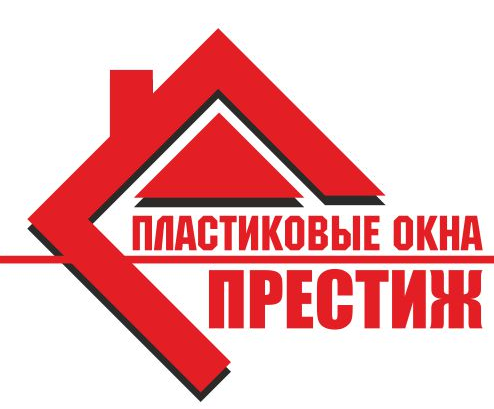 ПРАЙС-ЛИСТ НА ВЛАГОСТОЙКИЕ МЕЖКОМНАТНЫЕ ДВЕРИ AQUADOOR ZARGOПРАЙС-ЛИСТ НА ВЛАГОСТОЙКИЕ МЕЖКОМНАТНЫЕ ДВЕРИ AQUADOOR ZARGOПРАЙС-ЛИСТ НА ВЛАГОСТОЙКИЕ МЕЖКОМНАТНЫЕ ДВЕРИ AQUADOOR ZARGOПРАЙС-ЛИСТ НА ВЛАГОСТОЙКИЕ МЕЖКОМНАТНЫЕ ДВЕРИ AQUADOOR ZARGOПРАЙС-ЛИСТ НА ВЛАГОСТОЙКИЕ МЕЖКОМНАТНЫЕ ДВЕРИ AQUADOOR ZARGOПРАЙС-ЛИСТ НА ВЛАГОСТОЙКИЕ МЕЖКОМНАТНЫЕ ДВЕРИ AQUADOOR ZARGOПРАЙС-ЛИСТ НА ВЛАГОСТОЙКИЕ МЕЖКОМНАТНЫЕ ДВЕРИ AQUADOOR ZARGOПРАЙС-ЛИСТ НА ВЛАГОСТОЙКИЕ МЕЖКОМНАТНЫЕ ДВЕРИ AQUADOOR ZARGOПРАЙС-ЛИСТ НА ВЛАГОСТОЙКИЕ МЕЖКОМНАТНЫЕ ДВЕРИ AQUADOOR ZARGOПРАЙС-ЛИСТ НА ВЛАГОСТОЙКИЕ МЕЖКОМНАТНЫЕ ДВЕРИ AQUADOOR ZARGOПРАЙС-ЛИСТ НА ВЛАГОСТОЙКИЕ МЕЖКОМНАТНЫЕ ДВЕРИ AQUADOOR ZARGOПРАЙС-ЛИСТ НА ВЛАГОСТОЙКИЕ МЕЖКОМНАТНЫЕ ДВЕРИ AQUADOOR ZARGOПРАЙС-ЛИСТ НА ВЛАГОСТОЙКИЕ МЕЖКОМНАТНЫЕ ДВЕРИ AQUADOOR ZARGOПРАЙС-ЛИСТ НА ВЛАГОСТОЙКИЕ МЕЖКОМНАТНЫЕ ДВЕРИ AQUADOOR ZARGOПРАЙС-ЛИСТ НА ВЛАГОСТОЙКИЕ МЕЖКОМНАТНЫЕ ДВЕРИ AQUADOOR ZARGOПРАЙС-ЛИСТ НА ВЛАГОСТОЙКИЕ МЕЖКОМНАТНЫЕ ДВЕРИ AQUADOOR ZARGOПРАЙС-ЛИСТ НА ВЛАГОСТОЙКИЕ МЕЖКОМНАТНЫЕ ДВЕРИ AQUADOOR ZARGOПРАЙС-ЛИСТ НА ВЛАГОСТОЙКИЕ МЕЖКОМНАТНЫЕ ДВЕРИ AQUADOOR ZARGOПРАЙС-ЛИСТ НА ВЛАГОСТОЙКИЕ МЕЖКОМНАТНЫЕ ДВЕРИ AQUADOOR ZARGOПРАЙС-ЛИСТ НА ВЛАГОСТОЙКИЕ МЕЖКОМНАТНЫЕ ДВЕРИ AQUADOOR ZARGOПРАЙС-ЛИСТ НА ВЛАГОСТОЙКИЕ МЕЖКОМНАТНЫЕ ДВЕРИ AQUADOOR ZARGOПРАЙС-ЛИСТ НА ВЛАГОСТОЙКИЕ МЕЖКОМНАТНЫЕ ДВЕРИ AQUADOOR ZARGOПРАЙС-ЛИСТ НА ВЛАГОСТОЙКИЕ МЕЖКОМНАТНЫЕ ДВЕРИ AQUADOOR ZARGOПРАЙС-ЛИСТ НА ВЛАГОСТОЙКИЕ МЕЖКОМНАТНЫЕ ДВЕРИ AQUADOOR ZARGOПРАЙС-ЛИСТ НА ВЛАГОСТОЙКИЕ МЕЖКОМНАТНЫЕ ДВЕРИ AQUADOOR ZARGOПРАЙС-ЛИСТ НА ВЛАГОСТОЙКИЕ МЕЖКОМНАТНЫЕ ДВЕРИ AQUADOOR ZARGOПРАЙС-ЛИСТ НА ВЛАГОСТОЙКИЕ МЕЖКОМНАТНЫЕ ДВЕРИ AQUADOOR ZARGOПРАЙС-ЛИСТ НА ВЛАГОСТОЙКИЕ МЕЖКОМНАТНЫЕ ДВЕРИ AQUADOOR ZARGOПРАЙС-ЛИСТ НА ВЛАГОСТОЙКИЕ МЕЖКОМНАТНЫЕ ДВЕРИ AQUADOOR ZARGOПРАЙС-ЛИСТ НА ВЛАГОСТОЙКИЕ МЕЖКОМНАТНЫЕ ДВЕРИ AQUADOOR ZARGOПРАЙС-ЛИСТ НА ВЛАГОСТОЙКИЕ МЕЖКОМНАТНЫЕ ДВЕРИ AQUADOOR ZARGOПРАЙС-ЛИСТ НА ВЛАГОСТОЙКИЕ МЕЖКОМНАТНЫЕ ДВЕРИ AQUADOOR ZARGOПРАЙС-ЛИСТ НА ВЛАГОСТОЙКИЕ МЕЖКОМНАТНЫЕ ДВЕРИ AQUADOOR ZARGOПРАЙС-ЛИСТ НА ВЛАГОСТОЙКИЕ МЕЖКОМНАТНЫЕ ДВЕРИ AQUADOOR ZARGOПРАЙС-ЛИСТ НА ВЛАГОСТОЙКИЕ МЕЖКОМНАТНЫЕ ДВЕРИ AQUADOOR ZARGOПРАЙС-ЛИСТ НА ВЛАГОСТОЙКИЕ МЕЖКОМНАТНЫЕ ДВЕРИ AQUADOOR ZARGOПРАЙС-ЛИСТ НА ВЛАГОСТОЙКИЕ МЕЖКОМНАТНЫЕ ДВЕРИ AQUADOOR ZARGOПРАЙС-ЛИСТ НА ВЛАГОСТОЙКИЕ МЕЖКОМНАТНЫЕ ДВЕРИ AQUADOOR ZARGOПРАЙС-ЛИСТ НА ВЛАГОСТОЙКИЕ МЕЖКОМНАТНЫЕ ДВЕРИ AQUADOOR ZARGOПРАЙС-ЛИСТ НА ВЛАГОСТОЙКИЕ МЕЖКОМНАТНЫЕ ДВЕРИ AQUADOOR ZARGOПРАЙС-ЛИСТ НА ВЛАГОСТОЙКИЕ МЕЖКОМНАТНЫЕ ДВЕРИ AQUADOOR ZARGOПРАЙС-ЛИСТ НА ВЛАГОСТОЙКИЕ МЕЖКОМНАТНЫЕ ДВЕРИ AQUADOOR ZARGOПРАЙС-ЛИСТ НА ВЛАГОСТОЙКИЕ МЕЖКОМНАТНЫЕ ДВЕРИ AQUADOOR ZARGOПРАЙС-ЛИСТ НА ВЛАГОСТОЙКИЕ МЕЖКОМНАТНЫЕ ДВЕРИ AQUADOOR ZARGOПРАЙС-ЛИСТ НА ВЛАГОСТОЙКИЕ МЕЖКОМНАТНЫЕ ДВЕРИ AQUADOOR ZARGOПРАЙС-ЛИСТ НА ВЛАГОСТОЙКИЕ МЕЖКОМНАТНЫЕ ДВЕРИ AQUADOOR ZARGOПРАЙС-ЛИСТ НА ВЛАГОСТОЙКИЕ МЕЖКОМНАТНЫЕ ДВЕРИ AQUADOOR ZARGOПРАЙС-ЛИСТ НА ВЛАГОСТОЙКИЕ МЕЖКОМНАТНЫЕ ДВЕРИ AQUADOOR ZARGOПРАЙС-ЛИСТ НА ВЛАГОСТОЙКИЕ МЕЖКОМНАТНЫЕ ДВЕРИ AQUADOOR ZARGOПРАЙС-ЛИСТ НА ВЛАГОСТОЙКИЕ МЕЖКОМНАТНЫЕ ДВЕРИ AQUADOOR ZARGOПРАЙС-ЛИСТ НА ВЛАГОСТОЙКИЕ МЕЖКОМНАТНЫЕ ДВЕРИ AQUADOOR ZARGOПРАЙС-ЛИСТ НА ВЛАГОСТОЙКИЕ МЕЖКОМНАТНЫЕ ДВЕРИ AQUADOOR ZARGOAquaDoor Zargo UnoAquaDoor Zargo UnoAquaDoor Zargo UnoAquaDoor Zargo UnoAquaDoor Zargo UnoAquaDoor Zargo UnoAquaDoor Zargo UnoAquaDoor Zargo UnoAquaDoor Zargo UnoAquaDoor Zargo DuoAquaDoor Zargo DuoAquaDoor Zargo DuoAquaDoor Zargo DuoAquaDoor Zargo DuoAquaDoor Zargo DuoAquaDoor Zargo DuoAquaDoor Zargo DuoAquaDoor Zargo DuoAquaDoor Zargo DuoAquaDoor Zargo DuoAquaDoor Zargo Duo c/oAquaDoor Zargo Duo c/oAquaDoor Zargo Duo c/oAquaDoor Zargo Duo c/oAquaDoor Zargo Duo c/oAquaDoor Zargo Duo c/oAquaDoor Zargo Duo c/oAquaDoor Zargo Duo c/oAquaDoor Zargo Duo c/oAquaDoor Zargo Duo c/oAquaDoor Zargo Duo c/oAquaDoor Zargo Duo c/oAquaDoor Zargo TrioAquaDoor Zargo TrioAquaDoor Zargo TrioAquaDoor Zargo TrioAquaDoor Zargo TrioAquaDoor Zargo TrioAquaDoor Zargo TrioAquaDoor Zargo TrioAquaDoor Zargo TrioAquaDoor Zargo Trio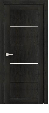 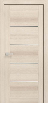 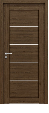 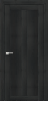 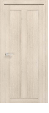 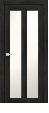 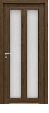 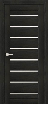 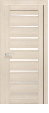 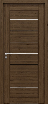 Цвет:Венге, Итальянский дуб,ОрехЦвет:Венге, Итальянский дуб,ОрехЦвет:Венге, Итальянский дуб,ОрехЦвет:Венге, Итальянский дуб,ОрехЦвет:Венге, Итальянский дуб,ОрехЦвет:Венге, Итальянский дуб,ОрехЦвет:Венге, Итальянский дуб,ОрехЦвет:Венге, Итальянский дуб,ОрехЦвет:Венге, Итальянский дуб,ОрехЦвет:Венге, Итальянский дуб,ОрехЦвет:Венге, Итальянский дуб,ОрехЦвет:Венге, Итальянский дуб,ОрехЦвет:Венге, Итальянский дуб,ОрехЦвет:Венге, Итальянский дуб,ОрехЦвет:Венге, Итальянский дуб,ОрехЦвет:Венге, Итальянский дуб,ОрехЦвет:Венге, Итальянский дуб,ОрехЦвет:Венге, Итальянский дуб,ОрехЦвет:Венге, Итальянский дуб,ОрехЦвет:Венге, Итальянский дуб,ОрехЦвет:Венге, Итальянский дуб,ОрехЦвет:Венге, Итальянский дуб,ОрехЦвет:Венге, Итальянский дуб,ОрехЦвет:Венге, Итальянский дуб,ОрехЦвет:Венге, Итальянский дуб,ОрехЦвет:Венге, Итальянский дуб,ОрехЦвет:Венге, Итальянский дуб,ОрехЦвет:Венге, Итальянский дуб,ОрехЦвет:Венге, Итальянский дуб,ОрехЦвет:Венге, Итальянский дуб,ОрехЦвет:Венге, Итальянский дуб,ОрехЦвет:Венге, Итальянский дуб,ОрехЦвет:Венге, Итальянский дуб,ОрехЦвет:Венге, Итальянский дуб,ОрехЦвет:Венге, Итальянский дуб,ОрехЦвет:Венге, Итальянский дуб,ОрехЦвет:Венге, Итальянский дуб,ОрехЦвет:Венге, Итальянский дуб,ОрехЦвет:Венге, Итальянский дуб,ОрехЦвет:Венге, Итальянский дуб,ОрехЦена: 13000 руб.Цена: 13000 руб.Цена: 13000 руб.Цена: 13000 руб.Цена: 13000 руб.Цена: 13000 руб.Цена: 13000 руб.Цена: 13000 руб.Цена: 13000 руб.Цена:  14000 руб.Цена:  14000 руб.Цена:  14000 руб.Цена:  14000 руб.Цена:  14000 руб.Цена:  14000 руб.Цена:  14000 руб.Цена:  14000 руб.Цена:  14000 руб.Цена:  14000 руб.Цена:  14000 руб.Цена:  14000 руб.Цена:  14900 руб.Цена:  14900 руб.Цена:  14900 руб.Цена:  14900 руб.Цена:  14900 руб.Цена:  14900 руб.Цена:  14900 руб.Цена:  14900 руб.Цена:  14900 руб.Цена:  14900 руб.Цена:  19500 руб.Цена:  19500 руб.Цена:  19500 руб.Цена:  19500 руб.Цена:  19500 руб.Цена:  19500 руб.Цена:  19500 руб.Цена:  19500 руб.Цена:  19500 руб.Цена:  19500 руб.AquaDoor Zargo QuatroAquaDoor Zargo QuatroAquaDoor Zargo QuatroAquaDoor Zargo QuatroAquaDoor Zargo QuatroAquaDoor Zargo QuatroAquaDoor Zargo QuatroAquaDoor Zargo QuatroAquaDoor Zargo QuatroAquaDoor Zargo QuatroAquaDoor Zargo QuatroAquaDoor Zargo Quatro c/oAquaDoor Zargo Quatro c/oAquaDoor Zargo Quatro c/oAquaDoor Zargo Quatro c/oAquaDoor Zargo Quatro c/oAquaDoor Zargo Quatro c/oAquaDoor Zargo Quatro c/oAquaDoor Zargo Quatro c/oAquaDoor Zargo Quatro c/oAquaDoor Zargo Quatro c/oAquaDoor Zargo Quatro c/oAquaDoor Zargo Quatro c/oAquaDoor Zargo Quatro c/oAquaDoor Zargo Quatro c/oAquaDoor Zargo Quatro c/oAquaDoor Zargo QuintoAquaDoor Zargo QuintoAquaDoor Zargo QuintoAquaDoor Zargo QuintoAquaDoor Zargo QuintoAquaDoor Zargo QuintoAquaDoor Zargo QuintoAquaDoor Zargo QuintoAquaDoor Zargo QuintoAquaDoor Zargo QuintoAquaDoor Zargo SeiAquaDoor Zargo SeiAquaDoor Zargo SeiAquaDoor Zargo SeiAquaDoor Zargo SeiAquaDoor Zargo SeiAquaDoor Zargo SeiAquaDoor Zargo SeiAquaDoor Zargo SeiAquaDoor Zargo Sei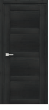 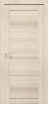 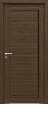 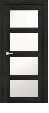 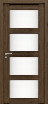 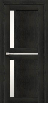 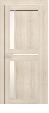 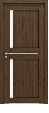 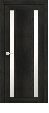 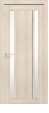 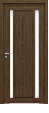 Цвет:Венге, Итальянский дуб,ОрехЦвет:Венге, Итальянский дуб,ОрехЦвет:Венге, Итальянский дуб,ОрехЦвет:Венге, Итальянский дуб,ОрехЦвет:Венге, Итальянский дуб,ОрехЦвет:Венге, Итальянский дуб,ОрехЦвет:Венге, Итальянский дуб,ОрехЦвет:Венге, Итальянский дуб,ОрехЦвет:Венге, Итальянский дуб,ОрехЦвет:Венге, Итальянский дуб,ОрехЦвет:Венге, Итальянский дуб,ОрехЦвет:Венге, Итальянский дуб,ОрехЦвет:Венге, Итальянский дуб,ОрехЦвет:Венге, Итальянский дуб,ОрехЦвет:Венге, Итальянский дуб,ОрехЦвет:Венге, Итальянский дуб,ОрехЦвет:Венге, Итальянский дуб,ОрехЦвет:Венге, Итальянский дуб,ОрехЦвет:Венге, Итальянский дуб,ОрехЦвет:Венге, Итальянский дуб,ОрехЦвет:Венге, Итальянский дуб,ОрехЦвет:Венге, Итальянский дуб,ОрехЦвет:Венге, Итальянский дуб,ОрехЦвет:Венге, Итальянский дуб,ОрехЦвет:Венге, Итальянский дуб,ОрехЦвет:Венге, Итальянский дуб,ОрехЦвет:Венге, Итальянский дуб,ОрехЦвет:Венге, Итальянский дуб,ОрехЦвет:Венге, Итальянский дуб,ОрехЦвет:Венге, Итальянский дуб,ОрехЦвет:Венге, Итальянский дуб,ОрехЦвет:Венге, Итальянский дуб,ОрехЦвет:Венге, Итальянский дуб,ОрехЦвет:Венге, Итальянский дуб,ОрехЦвет:Венге, Итальянский дуб,ОрехЦвет:Венге, Итальянский дуб,ОрехЦвет:Венге, Итальянский дуб,ОрехЦвет:Венге, Итальянский дуб,ОрехЦвет:Венге, Итальянский дуб,ОрехЦвет:Венге, Итальянский дуб,ОрехЦена:  14800 руб.Цена:  14800 руб.Цена:  14800 руб.Цена:  14800 руб.Цена:  14800 руб.Цена:  14800 руб.Цена:  14800 руб.Цена:  14800 руб.Цена:  14800 руб.Цена:  15500 руб.Цена:  15500 руб.Цена:  15500 руб.Цена:  15500 руб.Цена:  15500 руб.Цена:  15500 руб.Цена:  15500 руб.Цена:  15500 руб.Цена:  15500 руб.Цена:  15500 руб.Цена:  15500 руб.Цена:  15500 руб.Цена:  14300 руб.Цена:  14300 руб.Цена:  14300 руб.Цена:  14300 руб.Цена:  14300 руб.Цена:  14300 руб.Цена:  14300 руб.Цена:  14300 руб.Цена:  14300 руб.Цена:  14300 руб.Цена:  13700 руб.Цена:  13700 руб.Цена:  13700 руб.Цена:  13700 руб.Цена:  13700 руб.Цена:  13700 руб.Цена:  13700 руб.Цена:  13700 руб.Цена:  13700 руб.Цена:  13700 руб.AquaDoor Zargo SetteAquaDoor Zargo SetteAquaDoor Zargo SetteAquaDoor Zargo SetteAquaDoor Zargo SetteAquaDoor Zargo SetteAquaDoor Zargo SetteAquaDoor Zargo SetteAquaDoor Zargo SetteAquaDoor Zargo SetteAquaDoor Zargo SetteAquaDoor Zargo SetteAquaDoor Zargo OttoAquaDoor Zargo OttoAquaDoor Zargo OttoAquaDoor Zargo OttoAquaDoor Zargo OttoAquaDoor Zargo OttoAquaDoor Zargo OttoAquaDoor Zargo OttoAquaDoor Zargo OttoAquaDoor Zargo OttoAquaDoor Zargo OttoAquaDoor Zargo OttoAquaDoor Zargo OttoAquaDoor Zargo NOVEAquaDoor Zargo NOVEAquaDoor Zargo NOVEAquaDoor Zargo NOVEAquaDoor Zargo NOVEAquaDoor Zargo NOVEAquaDoor Zargo NOVEAquaDoor Zargo NOVEAquaDoor Zargo NOVEAquaDoor Zargo NOVEAquaDoor Zargo NOVEAquaDoor Zargo NOVEAquaDoor Zargo NOVE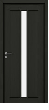 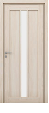 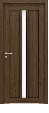 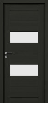 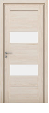 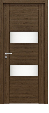 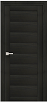 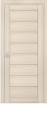 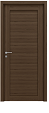 Цвет:Венге, Итальянский дуб,ОрехЦвет:Венге, Итальянский дуб,ОрехЦвет:Венге, Итальянский дуб,ОрехЦвет:Венге, Итальянский дуб,ОрехЦвет:Венге, Итальянский дуб,ОрехЦвет:Венге, Итальянский дуб,ОрехЦвет:Венге, Итальянский дуб,ОрехЦвет:Венге, Итальянский дуб,ОрехЦвет:Венге, Итальянский дуб,ОрехЦвет:Венге, Итальянский дуб,ОрехЦвет:Венге, Итальянский дуб,ОрехЦвет:Венге, Итальянский дуб,ОрехЦвет:Венге, Итальянский дуб,ОрехЦвет:Венге, Итальянский дуб,ОрехЦвет:Венге, Итальянский дуб,ОрехЦвет:Венге, Итальянский дуб,ОрехЦвет:Венге, Итальянский дуб,ОрехЦвет:Венге, Итальянский дуб,ОрехЦвет:Венге, Итальянский дуб,ОрехЦвет:Венге, Итальянский дуб,ОрехЦвет:Венге, Итальянский дуб,ОрехЦвет:Венге, Итальянский дуб,ОрехЦвет:Венге, Итальянский дуб,ОрехЦвет:Венге, Итальянский дуб,ОрехЦвет:Венге, Итальянский дуб,ОрехЦвет:Венге, Итальянский дуб,ОрехЦвет:Венге, Итальянский дуб,ОрехЦвет:Венге, Итальянский дуб,ОрехЦвет:Венге, Итальянский дуб,ОрехЦвет:Венге, Итальянский дуб,ОрехЦвет:Венге, Итальянский дуб,ОрехЦвет:Венге, Итальянский дуб,ОрехЦвет:Венге, Итальянский дуб,ОрехЦвет:Венге, Итальянский дуб,ОрехЦвет:Венге, Итальянский дуб,ОрехЦвет:Венге, Итальянский дуб,ОрехЦвет:Венге, Итальянский дуб,ОрехЦвет:Венге, Итальянский дуб,ОрехЦена:  13400 руб.Цена:  13400 руб.Цена:  13400 руб.Цена:  13400 руб.Цена:  13400 руб.Цена:  13400 руб.Цена:  13400 руб.Цена:  13400 руб.Цена:  13400 руб.Цена:  13400 руб.Цена:  13400 руб.Цена:  13400 руб.Цена:  16500 руб.Цена:  16500 руб.Цена:  16500 руб.Цена:  16500 руб.Цена:  16500 руб.Цена:  16500 руб.Цена:  16500 руб.Цена:  16500 руб.Цена:  16500 руб.Цена:  16500 руб.Цена:  16500 руб.Цена:  16500 руб.Цена:  18500 руб.Цена:  18500 руб.Цена:  18500 руб.Цена:  18500 руб.Цена:  18500 руб.Цена:  18500 руб.Цена:  18500 руб.Цена:  18500 руб.Цена:  18500 руб.Цена:  18500 руб.Цена:  18500 руб.Цена:  18500 руб.Цена:  18500 руб.Доп. профиляДоп. профиляДоп. профиляДоп. профиляДоп. профиляДоп. профиляДоп. профиляДоп. профиляДоп. профиляДоп. профиляДоп. профиляДоп. профиляДоп. профиляДоп. профиляДоп. профиляДоп. профиляДоп. профиляДоп. профиляДоп. профиляДоп. профиляДоп. профиляДоп. профиляДоп. профиляДоп. профиляДоп. профиляДоп. профиляДоп. профиляДоп. профиляДоп. профиляДоп. профиляДоп. профиляДоп. профиляДоп. профиляДоп. профиляДоп. профиляДоп. профиляДоп. профиляДоп. профиляДоп. профиляДоп. профиляДоп. профиляДоп. профиляДоп. профиляДоп. профиляДоп. профиляДоп. профиляДоп. профиляДоп. профиляДоп. профиляДоп. профиляДоп. профиляДоп. профиляДоп. профиляВ10000В10000В10000В10000В10000В10000В10000В10000Дверная коробка В60 Венге,Итальянский дуб,Орех (2,1м+2,1м+1,05м)Дверная коробка В60 Венге,Итальянский дуб,Орех (2,1м+2,1м+1,05м)Дверная коробка В60 Венге,Итальянский дуб,Орех (2,1м+2,1м+1,05м)Дверная коробка В60 Венге,Итальянский дуб,Орех (2,1м+2,1м+1,05м)Дверная коробка В60 Венге,Итальянский дуб,Орех (2,1м+2,1м+1,05м)Дверная коробка В60 Венге,Итальянский дуб,Орех (2,1м+2,1м+1,05м)Дверная коробка В60 Венге,Итальянский дуб,Орех (2,1м+2,1м+1,05м)Дверная коробка В60 Венге,Итальянский дуб,Орех (2,1м+2,1м+1,05м)Дверная коробка В60 Венге,Итальянский дуб,Орех (2,1м+2,1м+1,05м)Дверная коробка В60 Венге,Итальянский дуб,Орех (2,1м+2,1м+1,05м)Дверная коробка В60 Венге,Итальянский дуб,Орех (2,1м+2,1м+1,05м)Дверная коробка В60 Венге,Итальянский дуб,Орех (2,1м+2,1м+1,05м)Дверная коробка В60 Венге,Итальянский дуб,Орех (2,1м+2,1м+1,05м)Дверная коробка В60 Венге,Итальянский дуб,Орех (2,1м+2,1м+1,05м)Дверная коробка В60 Венге,Итальянский дуб,Орех (2,1м+2,1м+1,05м)Дверная коробка В60 Венге,Итальянский дуб,Орех (2,1м+2,1м+1,05м)Дверная коробка В60 Венге,Итальянский дуб,Орех (2,1м+2,1м+1,05м)Дверная коробка В60 Венге,Итальянский дуб,Орех (2,1м+2,1м+1,05м)Дверная коробка В60 Венге,Итальянский дуб,Орех (2,1м+2,1м+1,05м)Дверная коробка В60 Венге,Итальянский дуб,Орех (2,1м+2,1м+1,05м)Дверная коробка В60 Венге,Итальянский дуб,Орех (2,1м+2,1м+1,05м)Дверная коробка В60 Венге,Итальянский дуб,Орех (2,1м+2,1м+1,05м)Дверная коробка В60 Венге,Итальянский дуб,Орех (2,1м+2,1м+1,05м)Дверная коробка В60 Венге,Итальянский дуб,Орех (2,1м+2,1м+1,05м)Дверная коробка В60 Венге,Итальянский дуб,Орех (2,1м+2,1м+1,05м)Дверная коробка В60 Венге,Итальянский дуб,Орех (2,1м+2,1м+1,05м)Дверная коробка В60 Венге,Итальянский дуб,Орех (2,1м+2,1м+1,05м)Дверная коробка В60 Венге,Итальянский дуб,Орех (2,1м+2,1м+1,05м)Дверная коробка В60 Венге,Итальянский дуб,Орех (2,1м+2,1м+1,05м)Дверная коробка В60 Венге,Итальянский дуб,Орех (2,1м+2,1м+1,05м)Дверная коробка В60 Венге,Итальянский дуб,Орех (2,1м+2,1м+1,05м)Дверная коробка В60 Венге,Итальянский дуб,Орех (2,1м+2,1м+1,05м)Дверная коробка В60 Венге,Итальянский дуб,Орех (2,1м+2,1м+1,05м)Дверная коробка В60 Венге,Итальянский дуб,Орех (2,1м+2,1м+1,05м)Дверная коробка В60 Венге,Итальянский дуб,Орех (2,1м+2,1м+1,05м)Дверная коробка В60 Венге,Итальянский дуб,Орех (2,1м+2,1м+1,05м)Дверная коробка В60 Венге,Итальянский дуб,Орех (2,1м+2,1м+1,05м)Компл.Компл.Компл.Компл.4000р.4000р.4000р.4000р.В10001В10001В10001В10001В10001В10001В10001В10001Добор 250мм Венге, Итальянский дуб,Орех (2,2м+2,2м+1,2м)Добор 250мм Венге, Итальянский дуб,Орех (2,2м+2,2м+1,2м)Добор 250мм Венге, Итальянский дуб,Орех (2,2м+2,2м+1,2м)Добор 250мм Венге, Итальянский дуб,Орех (2,2м+2,2м+1,2м)Добор 250мм Венге, Итальянский дуб,Орех (2,2м+2,2м+1,2м)Добор 250мм Венге, Итальянский дуб,Орех (2,2м+2,2м+1,2м)Добор 250мм Венге, Итальянский дуб,Орех (2,2м+2,2м+1,2м)Добор 250мм Венге, Итальянский дуб,Орех (2,2м+2,2м+1,2м)Добор 250мм Венге, Итальянский дуб,Орех (2,2м+2,2м+1,2м)Добор 250мм Венге, Итальянский дуб,Орех (2,2м+2,2м+1,2м)Добор 250мм Венге, Итальянский дуб,Орех (2,2м+2,2м+1,2м)Добор 250мм Венге, Итальянский дуб,Орех (2,2м+2,2м+1,2м)Добор 250мм Венге, Итальянский дуб,Орех (2,2м+2,2м+1,2м)Добор 250мм Венге, Итальянский дуб,Орех (2,2м+2,2м+1,2м)Добор 250мм Венге, Итальянский дуб,Орех (2,2м+2,2м+1,2м)Добор 250мм Венге, Итальянский дуб,Орех (2,2м+2,2м+1,2м)Добор 250мм Венге, Итальянский дуб,Орех (2,2м+2,2м+1,2м)Добор 250мм Венге, Итальянский дуб,Орех (2,2м+2,2м+1,2м)Добор 250мм Венге, Итальянский дуб,Орех (2,2м+2,2м+1,2м)Добор 250мм Венге, Итальянский дуб,Орех (2,2м+2,2м+1,2м)Добор 250мм Венге, Итальянский дуб,Орех (2,2м+2,2м+1,2м)Добор 250мм Венге, Итальянский дуб,Орех (2,2м+2,2м+1,2м)Добор 250мм Венге, Итальянский дуб,Орех (2,2м+2,2м+1,2м)Добор 250мм Венге, Итальянский дуб,Орех (2,2м+2,2м+1,2м)Добор 250мм Венге, Итальянский дуб,Орех (2,2м+2,2м+1,2м)Добор 250мм Венге, Итальянский дуб,Орех (2,2м+2,2м+1,2м)Добор 250мм Венге, Итальянский дуб,Орех (2,2м+2,2м+1,2м)Добор 250мм Венге, Итальянский дуб,Орех (2,2м+2,2м+1,2м)Добор 250мм Венге, Итальянский дуб,Орех (2,2м+2,2м+1,2м)Добор 250мм Венге, Итальянский дуб,Орех (2,2м+2,2м+1,2м)Добор 250мм Венге, Итальянский дуб,Орех (2,2м+2,2м+1,2м)Добор 250мм Венге, Итальянский дуб,Орех (2,2м+2,2м+1,2м)Добор 250мм Венге, Итальянский дуб,Орех (2,2м+2,2м+1,2м)Добор 250мм Венге, Итальянский дуб,Орех (2,2м+2,2м+1,2м)Добор 250мм Венге, Итальянский дуб,Орех (2,2м+2,2м+1,2м)Добор 250мм Венге, Итальянский дуб,Орех (2,2м+2,2м+1,2м)Добор 250мм Венге, Итальянский дуб,Орех (2,2м+2,2м+1,2м)Компл.Компл.Компл.Компл.3300р.3300р.3300р.3300р.В10002В10002В10002В10002В10002В10002В10002В10002Наличник 60мм Венге, Итальянский дуб,Орех (2,2м)Наличник 60мм Венге, Итальянский дуб,Орех (2,2м)Наличник 60мм Венге, Итальянский дуб,Орех (2,2м)Наличник 60мм Венге, Итальянский дуб,Орех (2,2м)Наличник 60мм Венге, Итальянский дуб,Орех (2,2м)Наличник 60мм Венге, Итальянский дуб,Орех (2,2м)Наличник 60мм Венге, Итальянский дуб,Орех (2,2м)Наличник 60мм Венге, Итальянский дуб,Орех (2,2м)Наличник 60мм Венге, Итальянский дуб,Орех (2,2м)Наличник 60мм Венге, Итальянский дуб,Орех (2,2м)Наличник 60мм Венге, Итальянский дуб,Орех (2,2м)Наличник 60мм Венге, Итальянский дуб,Орех (2,2м)Наличник 60мм Венге, Итальянский дуб,Орех (2,2м)Наличник 60мм Венге, Итальянский дуб,Орех (2,2м)Наличник 60мм Венге, Итальянский дуб,Орех (2,2м)Наличник 60мм Венге, Итальянский дуб,Орех (2,2м)Наличник 60мм Венге, Итальянский дуб,Орех (2,2м)Наличник 60мм Венге, Итальянский дуб,Орех (2,2м)Наличник 60мм Венге, Итальянский дуб,Орех (2,2м)Наличник 60мм Венге, Итальянский дуб,Орех (2,2м)Наличник 60мм Венге, Итальянский дуб,Орех (2,2м)Наличник 60мм Венге, Итальянский дуб,Орех (2,2м)Наличник 60мм Венге, Итальянский дуб,Орех (2,2м)Наличник 60мм Венге, Итальянский дуб,Орех (2,2м)Наличник 60мм Венге, Итальянский дуб,Орех (2,2м)Наличник 60мм Венге, Итальянский дуб,Орех (2,2м)Наличник 60мм Венге, Итальянский дуб,Орех (2,2м)Наличник 60мм Венге, Итальянский дуб,Орех (2,2м)Наличник 60мм Венге, Итальянский дуб,Орех (2,2м)Наличник 60мм Венге, Итальянский дуб,Орех (2,2м)Наличник 60мм Венге, Итальянский дуб,Орех (2,2м)Наличник 60мм Венге, Итальянский дуб,Орех (2,2м)Наличник 60мм Венге, Итальянский дуб,Орех (2,2м)Наличник 60мм Венге, Итальянский дуб,Орех (2,2м)Наличник 60мм Венге, Итальянский дуб,Орех (2,2м)Наличник 60мм Венге, Итальянский дуб,Орех (2,2м)Наличник 60мм Венге, Итальянский дуб,Орех (2,2м)шт.шт.шт.шт.700р.700р.700р.700р.В10004В10004В10004В10004В10004В10004В10004В10004Уголок опанелька 110 Венге, Итальянский дуб,Орех (2,2м)Уголок опанелька 110 Венге, Итальянский дуб,Орех (2,2м)Уголок опанелька 110 Венге, Итальянский дуб,Орех (2,2м)Уголок опанелька 110 Венге, Итальянский дуб,Орех (2,2м)Уголок опанелька 110 Венге, Итальянский дуб,Орех (2,2м)Уголок опанелька 110 Венге, Итальянский дуб,Орех (2,2м)Уголок опанелька 110 Венге, Итальянский дуб,Орех (2,2м)Уголок опанелька 110 Венге, Итальянский дуб,Орех (2,2м)Уголок опанелька 110 Венге, Итальянский дуб,Орех (2,2м)Уголок опанелька 110 Венге, Итальянский дуб,Орех (2,2м)Уголок опанелька 110 Венге, Итальянский дуб,Орех (2,2м)Уголок опанелька 110 Венге, Итальянский дуб,Орех (2,2м)Уголок опанелька 110 Венге, Итальянский дуб,Орех (2,2м)Уголок опанелька 110 Венге, Итальянский дуб,Орех (2,2м)Уголок опанелька 110 Венге, Итальянский дуб,Орех (2,2м)Уголок опанелька 110 Венге, Итальянский дуб,Орех (2,2м)Уголок опанелька 110 Венге, Итальянский дуб,Орех (2,2м)Уголок опанелька 110 Венге, Итальянский дуб,Орех (2,2м)Уголок опанелька 110 Венге, Итальянский дуб,Орех (2,2м)Уголок опанелька 110 Венге, Итальянский дуб,Орех (2,2м)Уголок опанелька 110 Венге, Итальянский дуб,Орех (2,2м)Уголок опанелька 110 Венге, Итальянский дуб,Орех (2,2м)Уголок опанелька 110 Венге, Итальянский дуб,Орех (2,2м)Уголок опанелька 110 Венге, Итальянский дуб,Орех (2,2м)Уголок опанелька 110 Венге, Итальянский дуб,Орех (2,2м)Уголок опанелька 110 Венге, Итальянский дуб,Орех (2,2м)Уголок опанелька 110 Венге, Итальянский дуб,Орех (2,2м)Уголок опанелька 110 Венге, Итальянский дуб,Орех (2,2м)Уголок опанелька 110 Венге, Итальянский дуб,Орех (2,2м)Уголок опанелька 110 Венге, Итальянский дуб,Орех (2,2м)Уголок опанелька 110 Венге, Итальянский дуб,Орех (2,2м)Уголок опанелька 110 Венге, Итальянский дуб,Орех (2,2м)Уголок опанелька 110 Венге, Итальянский дуб,Орех (2,2м)Уголок опанелька 110 Венге, Итальянский дуб,Орех (2,2м)Уголок опанелька 110 Венге, Итальянский дуб,Орех (2,2м)Уголок опанелька 110 Венге, Итальянский дуб,Орех (2,2м)Уголок опанелька 110 Венге, Итальянский дуб,Орех (2,2м)шт.шт.шт.шт.700р.700р.700р.700р.В10005В10005В10005В10005В10005В10005В10005В10005Уголок опанелька 35 Венге, Итальянский дуб,Орех (2,2м)Уголок опанелька 35 Венге, Итальянский дуб,Орех (2,2м)Уголок опанелька 35 Венге, Итальянский дуб,Орех (2,2м)Уголок опанелька 35 Венге, Итальянский дуб,Орех (2,2м)Уголок опанелька 35 Венге, Итальянский дуб,Орех (2,2м)Уголок опанелька 35 Венге, Итальянский дуб,Орех (2,2м)Уголок опанелька 35 Венге, Итальянский дуб,Орех (2,2м)Уголок опанелька 35 Венге, Итальянский дуб,Орех (2,2м)Уголок опанелька 35 Венге, Итальянский дуб,Орех (2,2м)Уголок опанелька 35 Венге, Итальянский дуб,Орех (2,2м)Уголок опанелька 35 Венге, Итальянский дуб,Орех (2,2м)Уголок опанелька 35 Венге, Итальянский дуб,Орех (2,2м)Уголок опанелька 35 Венге, Итальянский дуб,Орех (2,2м)Уголок опанелька 35 Венге, Итальянский дуб,Орех (2,2м)Уголок опанелька 35 Венге, Итальянский дуб,Орех (2,2м)Уголок опанелька 35 Венге, Итальянский дуб,Орех (2,2м)Уголок опанелька 35 Венге, Итальянский дуб,Орех (2,2м)Уголок опанелька 35 Венге, Итальянский дуб,Орех (2,2м)Уголок опанелька 35 Венге, Итальянский дуб,Орех (2,2м)Уголок опанелька 35 Венге, Итальянский дуб,Орех (2,2м)Уголок опанелька 35 Венге, Итальянский дуб,Орех (2,2м)Уголок опанелька 35 Венге, Итальянский дуб,Орех (2,2м)Уголок опанелька 35 Венге, Итальянский дуб,Орех (2,2м)Уголок опанелька 35 Венге, Итальянский дуб,Орех (2,2м)Уголок опанелька 35 Венге, Итальянский дуб,Орех (2,2м)Уголок опанелька 35 Венге, Итальянский дуб,Орех (2,2м)Уголок опанелька 35 Венге, Итальянский дуб,Орех (2,2м)Уголок опанелька 35 Венге, Итальянский дуб,Орех (2,2м)Уголок опанелька 35 Венге, Итальянский дуб,Орех (2,2м)Уголок опанелька 35 Венге, Итальянский дуб,Орех (2,2м)Уголок опанелька 35 Венге, Итальянский дуб,Орех (2,2м)Уголок опанелька 35 Венге, Итальянский дуб,Орех (2,2м)Уголок опанелька 35 Венге, Итальянский дуб,Орех (2,2м)Уголок опанелька 35 Венге, Итальянский дуб,Орех (2,2м)Уголок опанелька 35 Венге, Итальянский дуб,Орех (2,2м)Уголок опанелька 35 Венге, Итальянский дуб,Орех (2,2м)Уголок опанелька 35 Венге, Итальянский дуб,Орех (2,2м)шт.шт.шт.шт.400р.400р.400р.400р.				
На все Ваши вопросы наши менеджеры будут рады ответить по  телефону: 726-578; e-mail:okna.ykt@elkom-dv.ru
Наш адрес: Автострада 50 лет Октября, 1а ; www.oknaykt.ru, @prestij14				
На все Ваши вопросы наши менеджеры будут рады ответить по  телефону: 726-578; e-mail:okna.ykt@elkom-dv.ru
Наш адрес: Автострада 50 лет Октября, 1а ; www.oknaykt.ru, @prestij14				
На все Ваши вопросы наши менеджеры будут рады ответить по  телефону: 726-578; e-mail:okna.ykt@elkom-dv.ru
Наш адрес: Автострада 50 лет Октября, 1а ; www.oknaykt.ru, @prestij14				
На все Ваши вопросы наши менеджеры будут рады ответить по  телефону: 726-578; e-mail:okna.ykt@elkom-dv.ru
Наш адрес: Автострада 50 лет Октября, 1а ; www.oknaykt.ru, @prestij14				
На все Ваши вопросы наши менеджеры будут рады ответить по  телефону: 726-578; e-mail:okna.ykt@elkom-dv.ru
Наш адрес: Автострада 50 лет Октября, 1а ; www.oknaykt.ru, @prestij14				
На все Ваши вопросы наши менеджеры будут рады ответить по  телефону: 726-578; e-mail:okna.ykt@elkom-dv.ru
Наш адрес: Автострада 50 лет Октября, 1а ; www.oknaykt.ru, @prestij14				
На все Ваши вопросы наши менеджеры будут рады ответить по  телефону: 726-578; e-mail:okna.ykt@elkom-dv.ru
Наш адрес: Автострада 50 лет Октября, 1а ; www.oknaykt.ru, @prestij14				
На все Ваши вопросы наши менеджеры будут рады ответить по  телефону: 726-578; e-mail:okna.ykt@elkom-dv.ru
Наш адрес: Автострада 50 лет Октября, 1а ; www.oknaykt.ru, @prestij14				
На все Ваши вопросы наши менеджеры будут рады ответить по  телефону: 726-578; e-mail:okna.ykt@elkom-dv.ru
Наш адрес: Автострада 50 лет Октября, 1а ; www.oknaykt.ru, @prestij14				
На все Ваши вопросы наши менеджеры будут рады ответить по  телефону: 726-578; e-mail:okna.ykt@elkom-dv.ru
Наш адрес: Автострада 50 лет Октября, 1а ; www.oknaykt.ru, @prestij14				
На все Ваши вопросы наши менеджеры будут рады ответить по  телефону: 726-578; e-mail:okna.ykt@elkom-dv.ru
Наш адрес: Автострада 50 лет Октября, 1а ; www.oknaykt.ru, @prestij14				
На все Ваши вопросы наши менеджеры будут рады ответить по  телефону: 726-578; e-mail:okna.ykt@elkom-dv.ru
Наш адрес: Автострада 50 лет Октября, 1а ; www.oknaykt.ru, @prestij14				
На все Ваши вопросы наши менеджеры будут рады ответить по  телефону: 726-578; e-mail:okna.ykt@elkom-dv.ru
Наш адрес: Автострада 50 лет Октября, 1а ; www.oknaykt.ru, @prestij14				
На все Ваши вопросы наши менеджеры будут рады ответить по  телефону: 726-578; e-mail:okna.ykt@elkom-dv.ru
Наш адрес: Автострада 50 лет Октября, 1а ; www.oknaykt.ru, @prestij14				
На все Ваши вопросы наши менеджеры будут рады ответить по  телефону: 726-578; e-mail:okna.ykt@elkom-dv.ru
Наш адрес: Автострада 50 лет Октября, 1а ; www.oknaykt.ru, @prestij14				
На все Ваши вопросы наши менеджеры будут рады ответить по  телефону: 726-578; e-mail:okna.ykt@elkom-dv.ru
Наш адрес: Автострада 50 лет Октября, 1а ; www.oknaykt.ru, @prestij14				
На все Ваши вопросы наши менеджеры будут рады ответить по  телефону: 726-578; e-mail:okna.ykt@elkom-dv.ru
Наш адрес: Автострада 50 лет Октября, 1а ; www.oknaykt.ru, @prestij14				
На все Ваши вопросы наши менеджеры будут рады ответить по  телефону: 726-578; e-mail:okna.ykt@elkom-dv.ru
Наш адрес: Автострада 50 лет Октября, 1а ; www.oknaykt.ru, @prestij14				
На все Ваши вопросы наши менеджеры будут рады ответить по  телефону: 726-578; e-mail:okna.ykt@elkom-dv.ru
Наш адрес: Автострада 50 лет Октября, 1а ; www.oknaykt.ru, @prestij14				
На все Ваши вопросы наши менеджеры будут рады ответить по  телефону: 726-578; e-mail:okna.ykt@elkom-dv.ru
Наш адрес: Автострада 50 лет Октября, 1а ; www.oknaykt.ru, @prestij14				
На все Ваши вопросы наши менеджеры будут рады ответить по  телефону: 726-578; e-mail:okna.ykt@elkom-dv.ru
Наш адрес: Автострада 50 лет Октября, 1а ; www.oknaykt.ru, @prestij14				
На все Ваши вопросы наши менеджеры будут рады ответить по  телефону: 726-578; e-mail:okna.ykt@elkom-dv.ru
Наш адрес: Автострада 50 лет Октября, 1а ; www.oknaykt.ru, @prestij14				
На все Ваши вопросы наши менеджеры будут рады ответить по  телефону: 726-578; e-mail:okna.ykt@elkom-dv.ru
Наш адрес: Автострада 50 лет Октября, 1а ; www.oknaykt.ru, @prestij14				
На все Ваши вопросы наши менеджеры будут рады ответить по  телефону: 726-578; e-mail:okna.ykt@elkom-dv.ru
Наш адрес: Автострада 50 лет Октября, 1а ; www.oknaykt.ru, @prestij14				
На все Ваши вопросы наши менеджеры будут рады ответить по  телефону: 726-578; e-mail:okna.ykt@elkom-dv.ru
Наш адрес: Автострада 50 лет Октября, 1а ; www.oknaykt.ru, @prestij14				
На все Ваши вопросы наши менеджеры будут рады ответить по  телефону: 726-578; e-mail:okna.ykt@elkom-dv.ru
Наш адрес: Автострада 50 лет Октября, 1а ; www.oknaykt.ru, @prestij14				
На все Ваши вопросы наши менеджеры будут рады ответить по  телефону: 726-578; e-mail:okna.ykt@elkom-dv.ru
Наш адрес: Автострада 50 лет Октября, 1а ; www.oknaykt.ru, @prestij14				
На все Ваши вопросы наши менеджеры будут рады ответить по  телефону: 726-578; e-mail:okna.ykt@elkom-dv.ru
Наш адрес: Автострада 50 лет Октября, 1а ; www.oknaykt.ru, @prestij14				
На все Ваши вопросы наши менеджеры будут рады ответить по  телефону: 726-578; e-mail:okna.ykt@elkom-dv.ru
Наш адрес: Автострада 50 лет Октября, 1а ; www.oknaykt.ru, @prestij14				
На все Ваши вопросы наши менеджеры будут рады ответить по  телефону: 726-578; e-mail:okna.ykt@elkom-dv.ru
Наш адрес: Автострада 50 лет Октября, 1а ; www.oknaykt.ru, @prestij14				
На все Ваши вопросы наши менеджеры будут рады ответить по  телефону: 726-578; e-mail:okna.ykt@elkom-dv.ru
Наш адрес: Автострада 50 лет Октября, 1а ; www.oknaykt.ru, @prestij14				
На все Ваши вопросы наши менеджеры будут рады ответить по  телефону: 726-578; e-mail:okna.ykt@elkom-dv.ru
Наш адрес: Автострада 50 лет Октября, 1а ; www.oknaykt.ru, @prestij14				
На все Ваши вопросы наши менеджеры будут рады ответить по  телефону: 726-578; e-mail:okna.ykt@elkom-dv.ru
Наш адрес: Автострада 50 лет Октября, 1а ; www.oknaykt.ru, @prestij14				
На все Ваши вопросы наши менеджеры будут рады ответить по  телефону: 726-578; e-mail:okna.ykt@elkom-dv.ru
Наш адрес: Автострада 50 лет Октября, 1а ; www.oknaykt.ru, @prestij14				
На все Ваши вопросы наши менеджеры будут рады ответить по  телефону: 726-578; e-mail:okna.ykt@elkom-dv.ru
Наш адрес: Автострада 50 лет Октября, 1а ; www.oknaykt.ru, @prestij14				
На все Ваши вопросы наши менеджеры будут рады ответить по  телефону: 726-578; e-mail:okna.ykt@elkom-dv.ru
Наш адрес: Автострада 50 лет Октября, 1а ; www.oknaykt.ru, @prestij14				
На все Ваши вопросы наши менеджеры будут рады ответить по  телефону: 726-578; e-mail:okna.ykt@elkom-dv.ru
Наш адрес: Автострада 50 лет Октября, 1а ; www.oknaykt.ru, @prestij14				
На все Ваши вопросы наши менеджеры будут рады ответить по  телефону: 726-578; e-mail:okna.ykt@elkom-dv.ru
Наш адрес: Автострада 50 лет Октября, 1а ; www.oknaykt.ru, @prestij14				
На все Ваши вопросы наши менеджеры будут рады ответить по  телефону: 726-578; e-mail:okna.ykt@elkom-dv.ru
Наш адрес: Автострада 50 лет Октября, 1а ; www.oknaykt.ru, @prestij14				
На все Ваши вопросы наши менеджеры будут рады ответить по  телефону: 726-578; e-mail:okna.ykt@elkom-dv.ru
Наш адрес: Автострада 50 лет Октября, 1а ; www.oknaykt.ru, @prestij14				
На все Ваши вопросы наши менеджеры будут рады ответить по  телефону: 726-578; e-mail:okna.ykt@elkom-dv.ru
Наш адрес: Автострада 50 лет Октября, 1а ; www.oknaykt.ru, @prestij14				
На все Ваши вопросы наши менеджеры будут рады ответить по  телефону: 726-578; e-mail:okna.ykt@elkom-dv.ru
Наш адрес: Автострада 50 лет Октября, 1а ; www.oknaykt.ru, @prestij14				
На все Ваши вопросы наши менеджеры будут рады ответить по  телефону: 726-578; e-mail:okna.ykt@elkom-dv.ru
Наш адрес: Автострада 50 лет Октября, 1а ; www.oknaykt.ru, @prestij14				
На все Ваши вопросы наши менеджеры будут рады ответить по  телефону: 726-578; e-mail:okna.ykt@elkom-dv.ru
Наш адрес: Автострада 50 лет Октября, 1а ; www.oknaykt.ru, @prestij14				
На все Ваши вопросы наши менеджеры будут рады ответить по  телефону: 726-578; e-mail:okna.ykt@elkom-dv.ru
Наш адрес: Автострада 50 лет Октября, 1а ; www.oknaykt.ru, @prestij14				
На все Ваши вопросы наши менеджеры будут рады ответить по  телефону: 726-578; e-mail:okna.ykt@elkom-dv.ru
Наш адрес: Автострада 50 лет Октября, 1а ; www.oknaykt.ru, @prestij14				
На все Ваши вопросы наши менеджеры будут рады ответить по  телефону: 726-578; e-mail:okna.ykt@elkom-dv.ru
Наш адрес: Автострада 50 лет Октября, 1а ; www.oknaykt.ru, @prestij14				
На все Ваши вопросы наши менеджеры будут рады ответить по  телефону: 726-578; e-mail:okna.ykt@elkom-dv.ru
Наш адрес: Автострада 50 лет Октября, 1а ; www.oknaykt.ru, @prestij14				
На все Ваши вопросы наши менеджеры будут рады ответить по  телефону: 726-578; e-mail:okna.ykt@elkom-dv.ru
Наш адрес: Автострада 50 лет Октября, 1а ; www.oknaykt.ru, @prestij14				
На все Ваши вопросы наши менеджеры будут рады ответить по  телефону: 726-578; e-mail:okna.ykt@elkom-dv.ru
Наш адрес: Автострада 50 лет Октября, 1а ; www.oknaykt.ru, @prestij14				
На все Ваши вопросы наши менеджеры будут рады ответить по  телефону: 726-578; e-mail:okna.ykt@elkom-dv.ru
Наш адрес: Автострада 50 лет Октября, 1а ; www.oknaykt.ru, @prestij14				
На все Ваши вопросы наши менеджеры будут рады ответить по  телефону: 726-578; e-mail:okna.ykt@elkom-dv.ru
Наш адрес: Автострада 50 лет Октября, 1а ; www.oknaykt.ru, @prestij14				
На все Ваши вопросы наши менеджеры будут рады ответить по  телефону: 726-578; e-mail:okna.ykt@elkom-dv.ru
Наш адрес: Автострада 50 лет Октября, 1а ; www.oknaykt.ru, @prestij14